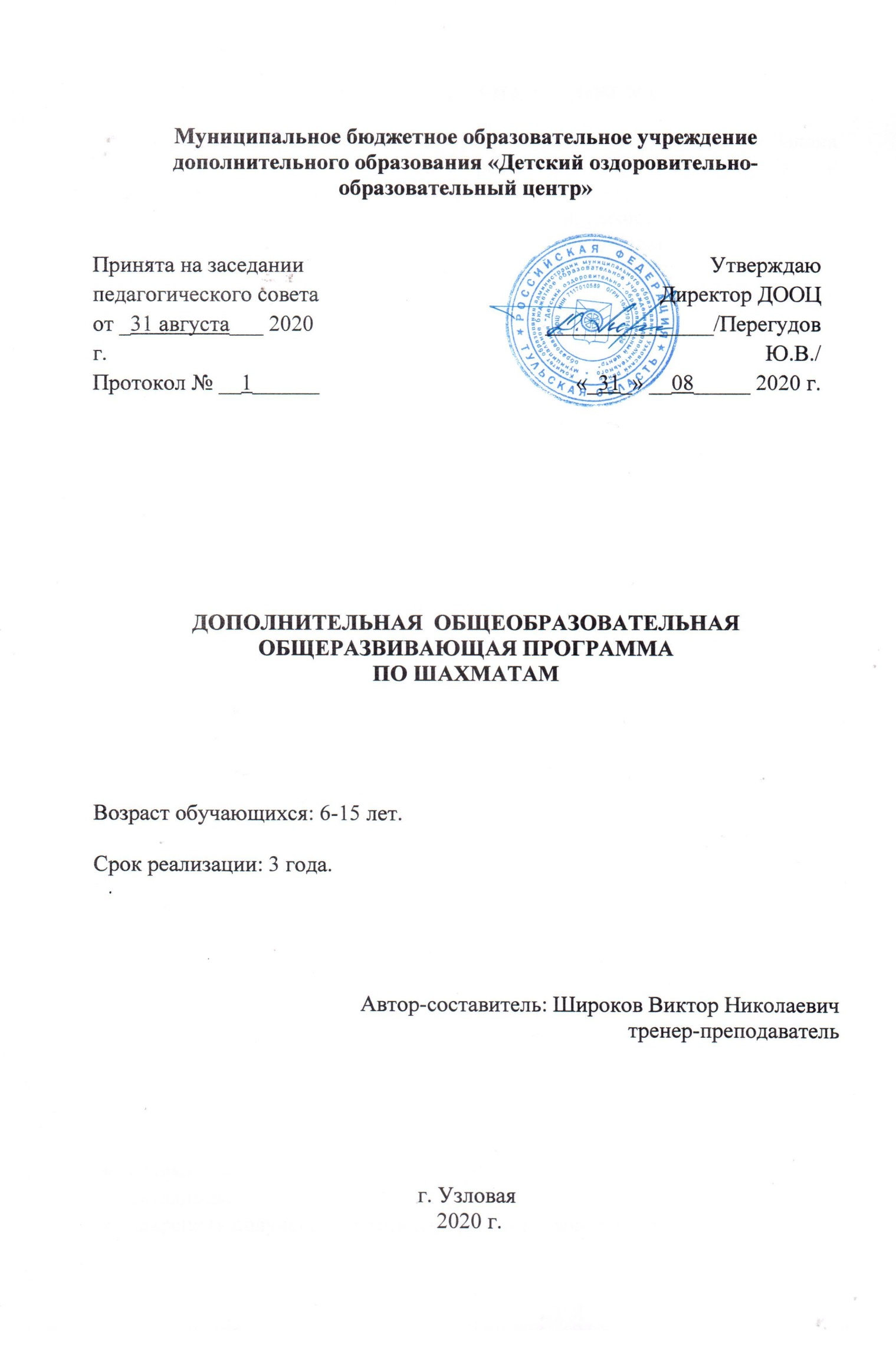 ПОяснительная записка Дополнительная образовательная программа составлена на основе Закона «Об образовании» №273, приказом Министерства просвещения РФ «Об утверждении Порядка организации и осуществления образовательной деятельности по дополнительным общеобразовательным программам» от 09.11.2018 г. № 196, Концепции развития ФК, федеральных и республиканских законов в области физической культуры и спорта, регламентирующих учебное содержание образовательной дисциплины, примерных учебно-тематических программ ведущих тренеров по шахматам России.Современная концепция общего образования во главу угла ставит идею  развития личности ребенка, формирование его творческих способностей, воспитание важных личностных качеств.Ведь игровая деятельность существенно влияет на формирование произвольных психических процессов, в игре  у детей развивается произвольное внимание и произвольная память.  В условиях игры дети сосредотачиваются лучше и запоминают больше, чем в условиях лабораторных опытов.     Шахматы являются одним  из средств развития проявления целеустремленности, самообладании и воли детей.   Отсюда, шахматы представляют собой весьма удобную и работоспособную модель для апробации эффективности различных психолого-педагогических теорий и методических приемов для  развития интеллектуального и творческого потенциала ребенка.Направленность: физкультурно-спортивная.Новизна: развитие произвольных психических процессов, внимание, памяти у детей посредством игры в шахматы.Актуальность: определяется запросом со стороны детей и родителей на программу по шахматам; личностное итворческое развитие способностей каждого юного шахматиста при индивидуальном подходе к нему.Педагогическая целесообразность: игра в шахматы в больше степени способствует тому, что ребенок переходит к мышлению в плане представлений.  Игра творит произвольность на доброй воле самого ребенка, организует его чувства, его нравственные качества.  Цель программы: личностное развитие каждого ребёнка посредством шахмат;совершенствование шахматных навыков ребёнка при изучении теории шахматной игры.Задачи:Образовательные:сформировать базовые навыки стратегии, тактики и техники шахматной игры;сформировать знания приемов игры в миттельшпиле, закономерностей эндшпиля;закрепить полученные знания, умения и навыки в турнирной практике;познакомить с историей шахматной игры;формировать навыки самостоятельной работы с шахматными источниками.Развивающие:развитие мышления обучающихся в процессе анализа партий, решения задач и этюдов и т.п.;развитие внимания, особенно концентрации, устойчивости и переключаемости в процессе шахматной игры;развитие памяти через усвоение шахматной теории;развитие навыков пространственного ориентирования в процессе работы с шахматной доской;развитие познавательных интересов в процессе погружения обучающихся в мир шахмат и его историю.Воспитательные:воспитание положительных качеств личности – аккуратности, усидчивости, дисциплинированности, самостоятельности, потребности в саморазвитии и др.воспитание положительных мотивов к обучению через использование ситуации успеха;воспитание обще-учебных навыков в процессе работы с шахматной литературой, поведения на занятии.Валеологические:использование кабинета шахмат, подготовленного к учебному процессу в соответствии с требованиями САНПиН;отсутствие монотонных,  неприятных звуков,  раздражителей и т.д.;использование различных наглядных средств, средств ТСО,  мультимедиа-комплексов, компьютера в соответствии с требованиями САНПиН;активное внедрение оздоровительных моментов на уроке: физкультминутки, динамические паузы, дыхательная гимнастика, гимнастика для глаз;наблюдение за посадкой учащихся; чередование поз в соответствии с видом работы.наличие на уроках эмоциональных разрядок: шутка, улыбка, юмористическая или поучительная картинка, поговорка, известное высказывание с комментарием, небольшое стихотворение, музыкальная минутка и т.д.благоприятный психологический климат на занятии, учет возрастных особенностей учащихся при работе на занятии.Отличительные особенности: отличительной особенностьюдополнительной общеразвивающей программы заключается в том, что данная программа направлена на развитие мотивации личности к познанию и творчеству через обучение игре в шахматы.Возраст: рабочая программа адресована для детей   от 6-15 лет.  Зачисление в группы осуществляется по медицинскому допуску и уровню подготовленности. Наполняемость в группах составляет: НП-1 – 15 чел, НП-2 – 15. чел., УТГ-1 – 12 чел. Уменьшение числа учащихся в группах на последующих годах обучения объясняется увеличением объемов и сложности тренировочного процесса.Срок реализации программы – 3 года. НП-1 год обучения – 246 часов, НП-2 год обучения – 328 часов, УТГ-1 третий год обучения – 492 ч.Форма и режим занятий: форма занятий групповая, индивидуально-групповая. На первом году обучения занятия проводятся три раза в неделю по 2 часа. На 2-м году обучения – восемь часов в неделю (четыре раза по два часа). В порядке исключения допускается принятие наиболее подготовленных  учащихся и успешно преодолевших конкурсный отбор (собеседование с педагогом, решение тестовых упражнений, участие в контрольном турнире) юных шахматистов сразу в группу второго года обучения.В программе также предусмотрена в конце учебного года контрольная проверка знаний каждого учащегося при помощи контрольных требований.Ожидаемые результаты: освоение материала программы в полном объеме, выступление на соревнованиях различного ранга, выполнение спортивного разряда. Для развития творческих и спортивных успехов необходима ситуация успеха, т.е. воспитанники в течение года регулярно принимают участие в городских, районных первенствах.Формы подведения итогов: в программе предусмотрена в конце учебного года контрольная проверка знаний каждого учащегося при помощи контрольных требований, а также участие в соревнованиях.Учебно-тематическое планированиеУЧЕБНО-ТЕМАТИЧЕСКИЙ  ПЛАН( группа НП-1первый год обучения )Учебно-тематический план (группа НП-2  второй год обучения)УЧЕБНОТЕМАТИЧЕСКИЙ ПЛАН (группа УТГ – 1 третий год обучения)Содержание программного материалаСОДЕРЖАНИЕ  ПРОГРАММЫ          ( 1  год обучения  НП-1)Годовым планом I  года обучения предусматривается  246 учебных часа. Все занятия состоят из изложения теоретического учебного материала (20-30 минут),  практического занятия по усвоению изученного материала и двусторонних игр. Программа I года обучения включает в себя творческое изучение основ шахматной игры  (преподнести в виде уроков-сказок), истории шахмат, истории развития шахмат в России и за рубежом, изучение основ дебюта, миттельшпиля и эндшпиля.Программа I года обучения – это программа обучения начинающего шахматиста, одна из самых важнейших программ тренера, которая закладывает фундамент в становлении юного шахматиста и призвана научить любить и понимать шахматы, их красоту, которая развивает творчество юного шахматиста.   Даже тема вступительного занятия по истории развития шахмат должна быть не только популярной, но и своим материалом должна увлечь, заинтересовать детей.1. История развития шахмата)	Для юных шахматистов: путешествие в шахматную сказку, история возникновения шахмат в Индии и других государствах.  Чем привлекательны шахматы?б)	Для юных шахматистов 9 лет и старше: легенда из VII века, происхождение шахмат, их развитие. Родственные игры.  Первые, чемпионы мира: В. Стейниц, М. Ласкер, Х.-Р.Капабланка. Краткая творческая биография основоположника отечественной шахматной школы М. Чигорина, продолжателя традиций А.Петрова и русских мастеров XIX века.   А. Алехин - его выдающиеся успехи на международных турнирах.  Победа А.Алехина в матче с Х.-Р.Капабланкой.  Шахматы в России после 1917г.2. Первоначальные сведения о шахматной игреИзучение в виде игровых занятий правил игры, основных понятий шахматной терминологии. Материал, средства и цель в шахматной партии, правила поведения во время игры. Простейшие виды матов. Упражнения на свободное владение шахматной доской и запись ходов  (полная и краткая нотация).3. Элементы шахматной партииОсновные принципы развития в начале партии. Примеры нарушения основных принципов развития. Три главных принципа-закона дебюта: борьба за центр, развитие фигур, безопасность короля, сравнительная и относительная ценность фигур, их свойства, подвижность. Центр и фланги, тяжелые и легкие фигуры и другие основные понятия. Шахматные поля в центре и на фланге, их особенности.Игра в "догонялки" в пешечном эндшпиле.   Правило квадрата.  Правилооппозиции, ее значение. Элементарные пешечные окончания, способ образования проходной пешки. Важность выигрыша темпа.  Пешечный прорыв.   Правило "треугольника".Различные виды преимущества в шахматной партии. Материальное преимущество. Преимущество в пространстве, во времени.   Превосходство в количестве фигур не всегда решает исход борьбы. Примеры выигрыша при меньшем материале, но лучшем расположении и подвижности фигур. Позиционное преимущество.Дебют, классификация дебютов. Название дебютных построений. Ловушки в дебюте. Как изучать дебют? Создание условий для борьбы за инициативу, позиционное преимущество в дебюте, почему ошибаются в дебюте мастера? Когда оправдывается риск? Открытые дебюты. Полуоткрытые начала. Закрытые дебюты.Роль короля в различных стадиях партии. Короткая и длинная рокировка. Открытый (вскрытый), двойной шах. Мат - конечная цель шахматной борьбы.  Огромная роль короля в эндшпиле. "Мат Динарам", "мельница" К. Торре и ее аналогии.4. Основы шахматной комбинацииКомбинация и ее составные части. Понятие комбинации, различные ее виды. Расчет комбинации.Матовые комбинации. Мотив комбинации: положение короля в центре, плохое расположение фигур, отсутствие или ослабление защиты позиции короля. Метод осуществления: жертвы фигур или пешек с целью устранения или отвлечения фигур, защищающих короля, завлечения фигур на поля, где они стесняют короля, разрушения прикрытия короля.Комбинации для достижения перевеса или уравнения игры. Двойной удар, отвлечение фигур, завлечение под связку, под открытый шах, под открытое нападение.Ловушки. Понятие ловушек. Различные виды ловушек в дебюте и миттельшпиле. О вреде "начетничества".Активная и пассивная оборона. Защита в шахматной партии, ее принципы. Примеры активной и пассивной защиты.Решение комбинаций. Решение заданий на различные мотивы по сборнику С.Д. Иващенко и карточкам.Шахматная задача, этюд. Введение в шахматную композицию. "Шахматное лото".  Игра на развитие внимания и сообразительности среди детей и решение задач на мат в 1 ход.Контрольные  требования   -   1  год  обученияЗнать правила шахматной игры.Владеть шахматной нотацией.Знать сравнительную ценность фигур (абсолютную и относительную).Уметь ставить линейный мат, мат ферзём, мат ладьёй.Знать основные принципы разыгрывания дебюта.Решать типичные комбинации в 1-2 хода  (преимущественно на мат).Уметь проводить пешку в ферзи и пользоваться правилом квадрата.Владеть приёмами борьбы ферзя против пешки.Принять участие в 2-х турнирах новичков.Выполнить норму  2 юношеского разряда.Содержание программы       ( 2  год  обучения НП-2 )Годовым планом 2 года обучения предусматривается  328 учебных часов  Программа  2 года обучения позволяет совершенствовать навыки юного шахматиста, учит творчески подходить к дебютам и избранным им системам, учит понимать позицию, различные стадии партий,  дает более глубокие знания теоретических исследований дебюта, миттельшпиля и эндшпиля, учит умению расчета вариантов, совершенствованию комбинационного зрения и позиционного понимания.   Программой предусмотрено также участие юных шахматистов в сеансах одновременной игры, квалификационных соревнованиях, в различных шахматных конкурсах по решению задач и этюдов.Шахматы в России  и  за рубежомДля юных шахматистов – история развития шахмат.  Шахматы в Индии и других государствах. Шахматые сказки.   Подъем интереса к шахматам в нашей стране. Ведущие российские шахматисты. Творчество Г.Каспарова, А.Карпова, В.Крамника и др.Ведущие  мастера  русской  шахматной  школы,  их  партииПроникновение шахмат в Россию.  Первый русский мастер А.Д.Петров, К.А.Яниш, братья Урусовы.   М.И.Чигорин - основатель русской шахматной школы. А.А.Алехин - первый русский чемпион мира.Ведущие  современные шахматисты,  их партииОбзор последних циклов розыгрыша звания чемпиона мира, итоги зональных турниров, матчей претендентов. Творчество Я.Тиммана, Н.Шорта, В.Ананда, А.Широва, В.Иванчука, Г.Камского,  Ананда,  Карлесона и др.ЭндшпильРазличные пешечные окончания.   Король и пешка против короля. Способы выигрыша в различных положениях при большом числе пешек, пешечный прорыв и другие основные способы игры в пешечных окончаниях (углубленное изучение по теме I года обучения). Защищенная проходная пешка. Отдаленная проходная пешка. Этюд Рети.  Патовые идеи.Борьба ферзя против пешки.  Способ выигрыша при отдаленном короле. Ничейные позиции.  Позиции-исключения.Простейшие ладейные окончания. Позиция Филидора.  Способы оттеснения короля слабейшей стороны на одну вертикаль от движущейся пешки.  Ладья и две пешки против ладьи.  Позиции Шерона.Ферзевые окончания.  Ликвидация угрозы вечного шаха при реализации материального перевеса.   Централизация короля.Легкофигурные окончания.  Слон против слона.  Конь против слона.  Противостояние при небольшом материальном перевесе.  Наилучшее пешечное расположение.Мат конем и слоном.  Два коня. Способ оттеснения короля. Две критические позиции. Способ достижения победы в окончании два коня против пешки.Некоторые случаи ничьи при большом материальном перевесе. Вечный шах в окончаниях. Позиционная  играПеревес в развитии. Энергичная игра как способ игры на победу.Захват центра. Захват центра обеспечивает свободу действий своих фигур и стесняет маневры противника.   Продвижение центральных пешек необходимо поддерживать своими фигурами.Лучшее освобождение фигур. Фигуры нужно располагать так, чтобы они обладали максимальной подвижностью.Лучшее пешечное расположение.  Сдвоенные пешки.Отсталая пешка.Изолированные пешки.Слабые поля в лагере противника. Слабые поля – поля, которые могут быть заняты или атакованы фигурами противника и не могут быть защищены своими фигурами и, в особенности, пешками.Захват открытых линий. Открытая линия – линия, не занятая пешками. Преимущества владения открытой линией.Преимущество двух слонов.   Два слона в позициях открытого типа,  контроль диагоналей. Недостатки в позициях закрытого типа с пешечными цепям.Централизация, блокада, профилактика.  Суть централизации состоит в борьбе за захват центральных вертикалей и полей.Блокада состоит в ограничении подвижности неприятельских пешек.Профилактика как предупреждение высвобождающих ходов противника.КомбинацииДвойной удар - одновременное нападение фигуры или пешки на два объекта противника.Связка - нападение линейной фигуры на фигуру или пешку неприятеля, которая прикрывает собой другую фигуру или какой-либо важный пункт. Полная и неполная (частичная) связка.Открытое нападение. Открытым нападением называется тактический прием, при котором в результате ухода какой-либо фигуры или пешки открывается линия действия другой фигуры того же лагеря, и эта открывшаяся фигура создает угрозу какому-либо неприятельскому объекту.Открытый шах – частный случай открытого нападения.Двойной шах.С помощью тактического приема завлечение можно заставить фигуру противника занять невыгодную для нее позицию, на которой эта фигура либо подвергается атаке и гибнет, либо существенно мешает координации собственных сил, из-за чего гибнут другие фигуры.Блокировка. Спертый мат.  При завлечении-блокировке фигура блокируется.Комбинации на отвлечение. Отвлечение какой-либо сторожевой (реже - атакующей) фигуры или пешки противника от защиты важного поля, линии или другой фигуры.Комбинации на освобождение поля.Комбинации на уничтожение защитника. Лишение защиты какой-либо неприятельской фигуры, пешки или важного пункта в лагере соперника.Изоляция и перекрытие. Захват пункта. Эти тактические приемы применяются с целью нарушить взаимодействие сил противника, перерезать его коммуникации. Проникновение в замыслы гроссмейстеров, попытка угадать и осмыслить ходы Содержание программы       ( 3  год  обучения – УТГ-1 ).За первые два года обучения ребята получили основательную теоретическую и практическую подготовку по тактике и определенные знания по другим разделам шахмат, поэтому в данном учебном плане при сохранении должного внимания к тактике больше времени уделено стратегии и окончаниям.При работе над дебютной стадией ученики должны проявлять самостоятельность. Занимающиеся должны выбрать с помощью преподавателя несколько соответствующих их вкусам систем за белых и черных.Самостоятельная работа включает в себя изучение книги А. Нимцовича «Моя система», теории эндшпиля, решения этюдов и конкурсов по тактике, разработку дебютного репертуара.Все занятия состоят из теоретической части  и турнирной игры в классификационных турнирах.Основы стратегииРазличная активность фигурХорошие и плохие слоны. Положение шахматной теории. Два принципа Капабланки. Плохой слон в середине игры и эндшпиля.Слон сильнее коня. Наличие свободных диагоналей для слона. Расстановка пешек по второму принципу Капабланки.Конь сильнее слона. Игра на одном фланге. Центральный или близкий к центру пункт для коня, искусство игры пешками - первый принцип Капабланки.Разноцветные слоны. Ничейная тенденция в эндшпиле. В миттельшпиле при атаке наличие двух слонов повышает шансы на успех.Выключение фигуры из игры. Образцы этого приема можно найти в творчестве Капабланки. Обычно удается выключать из игры легкие фигуры, чаще слона. 2. Открытые и полуоткрытые линииИспользование открытых и полуоткрытых линий. Захват открытой вертикали и вторжение на «обжорный ряд». Создание слабой пешки на полуоткрытой линии. Открытые и полуоткрытые линии и атака на короля. Наличие открытых и полуоткрытых линий в районе расположения неприятельского короля - предпосылка для острой атаки, возможно, с жертвами.Борьба за открытую линию.  Форпост.  Опорные пункты создаются с помощью пешек. Фигура, занимающая опорный пункт на открытой или полуоткрытой линии, называется форпостом. Наличие форпоста облегчает борьбу за линии. Проблема центраСильный пешечный центр. Пешечный центр силен при поддержке фигур и невозможности соперника его подорвать или организовать сильное фигурное давление.Подрыв пешечного центра. Пешечные подрывы. Отставание в развитии может привести к атаке.Фигурный подрыв центра. Совместное действие фигур против пешечной пары в центре.Роль центра при фланговых операциях. Успешное выполнение фланговых операций зависит от положения в центре.Два слонаДва слона в миттельшпиле. При открытой игре или игре на обоих флангах два слона имеют преимущество.Успешная борьба против двух слонов. Основной метод борьбы - ограничение их активности путем создания пешечных заграждений и завоевание опорных пунктов для коней.Слабые и сильные поляПоле является слабым, если оно вообще или длительное время не может быть атаковано своей пешкой. Реальной слабостью поле становится тогда, когда возникает угроза вторжения на него. Свойством слабого поля является его способность повышать ценность оккупирующей фигуры, особенно коня или слона. Слабость комплекса полей.   Как правило, сторона, в расположении которой ослаблены поля определенного цвета, испытывает большие трудности, так как фигуры противника, безраздельно господствующие на этих полях, активно влияют и на другие, соседние поля.О некоторых сильных полях. Это стратегически важные пункты, располагаясь на которых, фигуры проявляют большую активность.Особенности расположения пешекСлабыми могут быть и изолированные, и сдвоенные, и отсталые, и висячие пешки. Их слабость зависит от расположения фигур. Чем ближе к эндшпилю, тем больше шансов использовать пешечные слабости и тем большее значение имеет количество пешечных «островков».Сдвоенные пешки. Сдвоенные пешки обладают меньшей подвижностью, они больше подвержены нападению неприятельских фигур, но, с другой стороны, они часто выполняют роль «сторожа» открытых и полуоткрытых линий.Отсталая пешка на полуоткрытой линии – серьезный дефект в пешечном расположении.Проходная пешка обычно возникает как результат пешечного превосходства на одном из флангов. Хорошо и далеко продвинутая проходная может стать чрезвычайно опасной, поэтому проходные пешки необходимо своевременно блокировать.ОкончанияПешечныеОппозиция.  Прием «отталкивания». Окончания с проходными пешками у обеих сторон.  Лучшее пешечное расположение.  Прорыв. Запасные темпы. Активность короля.ЛадейныеВладение 7-й (2-й) горизонталью. Использование открытой линии. Окончания с проходными пешками. Активность, Использование пешечных слабостей. Позиция Фшщдора. Реализация материального или позиционного перевеса.Легко-фигурныеМат слоном и конем. Разноцветные слоны в эндшпиле. Противостояние слона и коня. Проходная пешка при разноцветных слонах.ФерзевыеАктивность ферзя. Пешечное расположение. Окончания с далеко продвинутой проходной пешкой. Ферзь и пешка против ферзя.Борьба при необычном соотношении сил Ферзь против различного материала.Ферзь против двух ладей, против ладьи и легкой фигуры, против 3 легких фигур.Компенсация за ферзя. Меньшие по абсолютной ценности силы могут успешно противостоять ферзю благодаря своей активности.Ладьи против легких фигур. Две ладьи против 3 легких фигур. Две легкие фигуры против ладьи (с пешками). Ладья против легкой фигуры и двух пешек.Компенсация за ладью. При жертве качества учитываются множество факторов: положение королей, активности фигур, возможности создания проходных пешек и т.д.Легкая фигура против 3 пешек. Как правило, в дебюте и миттельшпиле фигура сильнее благодаря возможности атаки на короля. В эндшпиле перевес переходит в сторону пешек.Компенсация за легкую фигуру. По возможности вести активные действия против короля, оставшегося в центре, или против недостаточно защищенной позиции рокировки две или даже одна пешка могут явиться достаточной компенсацией за легкую фигуру.ТактикаАтака на короля. Атака на не рокировавшего короля. Атака на короля при односторонних рокировках, при разносторонних рокировках.Конкурсы решения комбинаций и задач-миниатюр.Контрольные требования  -  3 год обученияЗнать основные планы игры в итальянской партии, защите 2-х коней, испанской партии, ферзевом гамбите, сицилианской защите.Уметь рассчитывать варианты на 3-4 хода.Уметь оценить позицию по внешним признакам и наметить план игры.Уметь реализовывать большой позиционный перевес.Владеть приёмами пешечного эндшпиля (треугольник, запасные темпы, идея Рети)Знать основные принципы игры в ладейных окончаниях.Выполнить норму 2 разряда.ИНДИВИДУАЛЬНЫЕ ЗАНЯТИЯС наиболее одарёнными и перспективными воспитанниками, в особенности в период к подготовке ответственных соревнований предусмотрены индивидуальные занятия. Преподаватель с 1-3 ребятами разбирает их партии, планирует график подготовки, шлифует дебютные схемы. Большое значение при этом может оказать использование шахматных обучающих, игровых и базовых компьютерных программ.Методическое и материальное обеспечение программыПри организации учебных занятий используются следующие методы   обучения: По внешним признакам деятельности педагога и учащихся:Словесный-беседа, лекция, обсуждение, рассказ, анализ.Наглядный - показ педагогом вариантов ходов шахматных фигур на демонстрационной доске, просмотр презентации.Практический - турниры, блицтурниры, решение комбинаций и шахматных задач, тренинги, анализ решения задач, консультационные партии, сеанс одновременной игры.По степени активности познавательной деятельности учащихся:Объяснительно-иллюстративные - учащиеся воспринимают и усваивают готовую информацию.Репродуктивный – учащиеся воспроизводят полученные знания и освоенные способы деятельности, это учебно-тренировочные партии, а также участие учащихся в шахматных турнирах, соревнованиях.Исследовательский – овладение учащимися методами научного познания, самостоятельной творческой работы это - самостоятельный анализ шахматных партий гроссмейстеров, мастеров, учебных партий.По логичности подхода:Аналитический – анализ партий и учебных позиций, анализ итогов турниров и конкурсов решения задач.По критерию степени самостоятельности и творчества в деятельности учащихся:Частично-поисковый – учащиеся участвуют в коллективном поиске, в процессе решения шахматных задач, разборе учебных партий, консультационные партии.Программа рассчитана на трёхгодичное обучение юных шахматистов и включает в себя следующие разделы: изучение основ шахматной игры, историю шахмат, историю развития советской шахматной школы, развития шахмат в России, изучение теории дебюта, миттельшпиля и эндшпиля, компьютерное обучение учащихся, психологическую и физическую подготовку к соревнованиям.Учебно-методические комплексы, справочники, учебные пособия. Методические рекомендации, наглядные средства обученияМатериальное обеспечение:Для успешной реализации программы требуются ресурсы:1) кабинет шахмат, подготовленный к учебному процессу в соответствии с требованиями и нормами САНПиНа2) инвентарь (шахматы, часы, демонстрационная доска с магнитными фигурами)3) дидактический материал (диаграммы с заданиями по различным темам, пакеты контрольных работ)4) судейские и организационные документы (турнирные таблицы, протоколы, карточки участников)5) шахматная литература (учебники, задачники и периодика) и др.СПИСОК ЛИТЕРАТУРЫЯ.Б. Эстрин, Н.М. Калиниченко Шахматные дебюты. Полный курс: М. ООО «Авером», 2014В.В. Костров Шахматы в школе и дома. Учебник. 1-2 классы – СПб.: Издательство Дом «Литера», 2018А.Е. Карпов, Н.М. Калиниченко Начальный курс дебютов: М – 2011В.Н. Широков Дебюты и ловушки 1– Узловая, 2018В.Н. Широков Дебюты и ловушки 3 – Узловая, 2018Основные разделы и темы образовательного процессаКоличество часов История развития шахмат, шахматы в России и за рубежом4Первоначальные сведения о шахматной игре73Шахматная игра, доска2Расположение фигур2Превращение пешек2Значение короля.  Шах2Цель игры.  Мат2Ничья. Вечный шах2Пат2Рокировка2Ценность фигур2Шахматная нотация10Правила поведения во время игры2Мат ферзем8Мат ладьей10Линейный мат6Мат двумя слонами6Проведение пешки в ферзи6Взятие на проходе7Элементы шахматной партии73Как начинать партию. Принцип быстрейшего развития4Борьба за центр6Роль короля в различных стадиях партии6Различные виды преимущества в партии8Гармоничное пешечное расположение4Учебные партии15Классификация дебютов4Как играть в эндшпиле6Реализация материального перевеса6Правила квадрата4Оппозиция2Король и пешка против короля6Безопасность короля2Основы шахматной комбинации96Комбинация и ее основные части6Матовые комбинации10Комбинации для достижения перевеса или уравнивания игры10Ловушки10Решение комбинаций20Активная и пассивная оборона10Шахматные задачи.   Этюд30                                                                                          Итого:  246Основные разделы и темыКол-во часовШахматы в России и за рубежомВедущие мастера русской школы, их партииВедущие современные щахматисты, их партииЭндипильРазличные пешечные хродыБорьба ферзя против пешкиПростейшие ладейные окончанияЛегкофигурные окончанияФерзевые окончанияМат конем и слоном. Два коняНекоторые случаи ничьей при большом материальном перевесеПозиционная играПеревес в развитииЗахват центраЛучшее расположение фигурЛучшее пешечное расположениеСлабые поля в лагере противникаЗахват открытых линийПреимущество двух слоновЦентрализация. Блокада. ПрофилактикаКомбинацииДвойной ударСвязкаОткрытое нападениеДвойной шагБлокировка. Спертый матКомбинации на отвлечениеКомбинации на освобождение поляКомбинации на освобождение линииУничтожение защитникаЗавлечениеИзоляция и перекрытие. Захват пунктаШахматные задачи. Этюд.4101011024101020201016781212121288861168888888888828	Итого328Основные разделы и тема образовательного процессаКоличествочасовОСНОВЫ СТРАТЕГИИРазличная подвижность (активность фигур)13224Хорошие и плохие слоны6ОСлон сильнее коня4Конь сильнее слона4Разноцветные слоны в миттельшпиле6Выключение фигуры из игры4Открытые и полуоткрытые линии12Использование открытых и полуоткрытых линий4Открытые и полуоткрытые линии и атака на короля4Борьба за открытую линию, форпост4Проблема центра28Сильный пешечный центр8Подрыв пешечного центра8ЭФигурный подрыв центра8Роль центра при фланговых операциях43Два слона18Два слона в миттельшпиле6Два слона в эндшпиле6JБорьба против двух слонов6Сильные и слабые поля18Слабые поля6Слабости комплекса полей6О некоторых сильных полях6Особенности расположения пешек32Пешечные слабости8Сдвоенные пешки8Отсталая пешка на полуоткрытой линии6йПроходная пешка10Окончания160Пешечные60Ладейные60Легкофигурные20Ферзевые20Борьба при необычном соотношении сил 80Ферзь против различного материала16Компенсация за ферзя8Ладьи против легких фигур18Компенсация за ладью8Легкая фигура против трех пешек20Компенсация за легкую фигуру10ТАКТИКА120Атака на короля40Конкурсы решения комбинаций и задач-миниатюр80Итого:492